 LISTA NR 5  POZ. NR 1 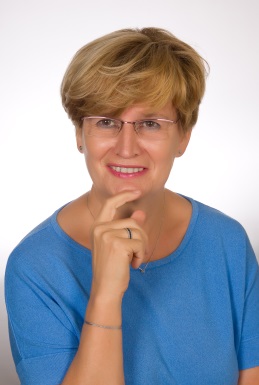 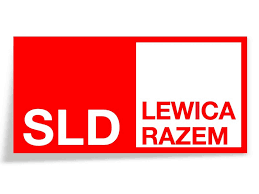 MÓJ  PROGRAM  -  SEJMIK  WOJEWÓDZTWA  POMORSKIEGOkadencja 2018-202221 października odbędą się wybory do samorządów . Zapraszam wszystkich Państwa do urn wyborczych . MACIE PAŃSTWO WYBÓR ! 
W kadencji 2018-2022 ubiegam się o mandat radnej sejmiku województwa pomorskiego SLD LEWICA - RAZEM   LISTA NR 5  POZ. NR 1 .Jako radna wspierać będę : dotychczasowe działania sejmiku - przyjęcia przez rząd ustawy metropolitarnej dla aglomeracji trójmiejskiej, realizację zadań określonych w strategii województwa pomorskiego 2013-2020. Lobbować będę na rzecz : seniorów; edukacji publicznej - równego dostępu dzieci do żłobków i przedszkoli; pomocy stypendialnej dla dzieci SP, ponadgimnazjalnych, szkolnictwa zawodowego - finansowego wsparcia projektów ZDOLNI Z POMORZA ; promocji zdrowia - modernizacji pomorskich szpitali, wyposażenia w najnowocześniejszy sprzęt medyczny; realizacji zdrowotnych programów profilaktycznych . Popierać będę budżety obywatelskie - m.in. finansowaniu inicjatyw z zakresu kultury, sportu i turystyki oraz zachęcać będę lokalne społeczności do zgłaszania projektów obywatelskich. Stawiam na : dalszy rozwój pomorskiej kolei metropolitalnej budowę i remonty dróg / w tym rowerowych / rozwój transportu publicznego; rozwój pomorskiej kultury przedsiębiorczość tworzenie nowych miejsc pracy rewitalizację pomoc pomorskim firmom na rynku krajowym i zagranicznym Gdy zostanę radną sejmiku województwa pomorskiego łatwiej będzie mi monitorować wzrost nauczycielskich wynagrodzeń w szkołach i placówkach prowadzonych przez województwo pomorskie.Podejmę kolejne działania zmierzające do  kolejnych negocjacji, których nadrzędnym celem będzie podniesienie wynagrodzenia zasadniczego nauczycielom zgodnie z zapisami KN art.30 ust. 10... i ust.11. Podejmę próby powrotu do rozmów dot. ustaleń związanych z utworzeniem ponadzakładowego układu zbiorowego pracy dla pracowników administracyjno-obsługowych w szkołach i placówkach oświatowych prowadzonych przez województwo pomorskie.Chciałabym, aby także nasze województwo pomorskie w ramach współpracy usankcjonowało wsparcie i pomoc Polakom - szkołom i ich uczniom.Od kilkunastu lat wspieram wszelkiego rodzaju akcje charytatywne na rzecz osób potrzebujących, chorych i starszych, które oczekują wsparcia i pomocy. Nie jest mi obca również pomoc polskim szkołom, uczniom zamieszkującym rejon solecznikowski na Litwie. / 80 % Polaków /. Na podstawie ustawy z dnia 5 czerwca 1998r o samorządzie województwa art. 11. Samorząd województwa określa swoją strategię, uwzględniającą w szczególności cel pielęgnowania polskości. Z uwagi na brak w opracowanej dotychczas strategii - współpracy samorządu województwa z Polakami na Litwie zaproponuję : wsparcie niektórych przedsięwzięć dla polskich szkół, które kultywują polskie tradycje i patriotyzm w rejonie SOLECZNIKOWSKIM. Polska młodzież opiekuje się grobami Wielkich Polaków /Cmentarz Na ROSSIE/, żołnierzy poległych w walkach i bitwach na przestrzeni dziejów /Cmentarz na ANTAKOLU, Cmentarz BERNARDYŃSKI/ ; Szkolne Zespoły Pieśni Tańca podtrzymują tradycje i obyczaje ludowe naszych regionów, pielęgnują kulturę i dokonania artystyczne Polaków; samorządy ze swoich skromnych dochodów restaurują polskie zabytki i pomniki polskiej kultury . Jako samorząd województwa winniśmy stworzyć program współpracy i współdziałania w wymianie uczniów , której celem jest wzajemne poznanie regionów ,doskonalenie i podtrzymywanie mowy polskiej, utrwalanie historii Polski i Polaków na Litwie, zapraszanie Szkolnych Zespołów Pieśni i Tańca, aby podtrzymać więzi przyjaźni między Polakami, zwiedzanie miejsc pobytu i życia Wielkich Polaków oraz poznawanie historii kultury współczesnej.21 października odbędą się wybory do samorządów lokalnych : gmin, powiatów i sejmiku województwa pomorskiego. Ubiegam się o mandat radnej sejmiku.  W kadencji 2018-2022 chciałabym podjąć działania zmierzające do :zapewnienia seniorom godnych warunków życia, w tym – aktywności społecznej, kulturalnej i ekonomicznej na miarę ich potrzeb i możliwości inicjowania i wspierania sprawdzonych programów lokalnych - Karta Seniora / każda osoba, która ukończy 60. rok życia, otrzymuje kartę zniżek na usługi zdrowotne, rekreacyjne, edukacyjne i sportowe , darmowy dostęp na zajęcia sportowe i rekreacyjne czy wydarzenia kulturalnewspierania gmin w obszarze mieszkania dla seniorów w pobliżu miejsc, gdzie można korzystać z opieki zdrowotnej i wsparcia socjalnego, a także – spędzać ciekawie czas wolny. Budynki, w których zlokalizowane są takie mieszkania są wyposażone w podjazdy i windy oraz inne udogodnienia dla osób starszych propagowania działań gmin , które zapewniają mieszkania komunalne dla starszych mieszkańców z całodobową opieką pielęgniarską lub w wybranych godzinach – lekarską, a także stałym wsparciem pracownika socjalnegowspierania inicjatyw gminnych finansujących wyposażenie seniorów w urządzenie natychmiastowej pomocy medycznejinicjowania i popierania działań samorządów, które zapewniają wszystkim osobom powyżej 60. roku życia stworzenia bazy danych / osoba zainteresowana umieści najważniejsze informacje o swoim stanie zdrowia, przyjmowanych lekach, alergiach, kontaktach do najbliższych ... KOPERTA ŻYCIA inspirowania działań w miastach z siedzibami w powiatach, aby w szpitalu powstał co najmniej jeden oddział geriatrycznywspierania aktywności społecznej, artystycznej, sportowej osób starszych propagowania w samorządach działań mających na celu nieodpłatne udostępnianie lokali na potrzeby organizacji zrzeszających seniorów działających na rzecz seniorów ; udzielania wsparcia finansowego na ich działalność / klub seniora w każdej dzielnicy miasta/ gminie /Jako radna sejmiku województwa pomorskiego w kadencji 2018-2022 zamierzam podejmować działania związane z ochroną zdrowia i środowiska. Uprzejmie proszę o stworzenie mi możliwości podejmowania działań zmierzających do :poprawy stanu zdrowia społeczeństwa dla lepszego wykorzystania potencjału wynikającego z wydłużenia okresu życia inspirowania i promowania inicjatyw w gminach, powiatach do bezpłatnych badań i szczepień dla mieszkańców / dzieci w wieku przedszkolnym , wykrywania chorób cywilizacyjnych osób dorosłych / wspierania programów w obszarze bezpłatnej opieki dentystycznej w przedszkolach i szkołach finansowania / współfinansowania z budżetów gmin i województw In vitro / leczenie niepłodności przez zapłodnienie pozaustrojowe/ przeciwdziałania komercjalizacji w ochronie zdrowia / prowadzenia szpitali i przychodni przez spółki prawa handlowego, które przedkładają zyski nad świadczenia wysokiej jakości usług dla pacjentów i osób chorych . Samodzielny publiczny zakład opieki zdrowotnej zarówno dla podmiotów już istniejących, jak i tych, które samorządy będą tworzyć w przyszłości gwarantują równe traktowanie pacjentów w dostępności do świadczonych usług profilaktycznych i leczniczych przyjęcia programów zdrowotnych, które zapewnią darmowe poradnictwo dotyczące sposobów zapobiegania ciąży, chorób przenoszonych drogą płciową wsparcia działań profilaktycznych zmierzających do : całorocznego monitorowania jakości powietrza, którego wyniki będą w czasie rzeczywistym dostępne w Biuletynie Informacji Publicznej podejmowania uchwał antysmogowych jako narzędzia do walki z zanieczyszczeniami powietrza: zakaz ogrzewania węglem i drewnem czy zakaz używania kotłów i pieców, które nie spełniają odpowiednich norm. Regulacje przyjazne dla czystego powietrza muszą obowiązywać w każdym regionieuruchomienia środków finansowych do walki ze smogiem, współfinansowanie projektów gminnych, szczególnie stref najbardziej zagrożonychlobbowania na rzecz dofinansowania wymiany urządzeń grzewczych i termomodernizacji budynków, w tym w szczególności – budynków komunalnych. Zmiana świadomości - programy edukacyjne dotyczące ochrony powietrza i jej znaczenia dla naszego zdrowiamonitorowania stosowania przepisów przez uprawnione instytucje w zakresie ochrony środowiska – powietrza. Prowadzenia akcji uświadamiających mieszkańców - współfinansowanie szkoleń. Wyposażenia służb w odpowiedni sprzęt monitorującylepszego zarzadzania przestrzenią dla zmniejszenia presji na środowisko , poprawy bezpieczeństwa powodziowego promowania akcji ZDROWY POMORZANIN w środowiskach lokalnych przez ekspertów ds. zdrowego odżywiania, profilaktyki zdrowotnej. Wspierania działań instytucji propagujących ZDROWIE , doskonalenia warsztatu pracy nauczycieli w tym zakresieJako radna sejmiku województwa pomorskiego wybrana w demokratycznych wyborach dążyć będę , aby w strategii województwa pomorskiego nowej kadencji zostały wyznaczone następujące zadania :poprawa jakości kształcenia na wszystkich szczeblach edukacji z uwzględnieniem sygnałów płynących z rynku pracy efektywne wykorzystanie potencjału naukowego pomorskich uczelni równy dostęp do publicznej edukacjimonitorowanie rozwoju sieci żłobków i przedszkoli na terenie gmin województwa pomorskiego wyodrębnienie środków z budżetu województwa pomorskiego na wsparcie budowy publicznych żłobków i przedszkoli / w tym w miejscach pracy i uczelniachwypracowanie form wsparcia / pomocy finansowej dla rodziców dzieci rozpoczynających edukację w celu sfinansowania podstawowych wydatków / rodziny o niskich dochodach / - ubezpieczenia inicjowanie gminnych programów zmierzających do bezpłatnych / tańszych biletów dla uczniów i młodzieży korzystającej z parków technologicznych, dóbr kultury / kin, teatrów, muzeów / oraz wspieranie inicjatyw zmierzających do zapewnienia bezpłatnych biletów dla każdego ucznia szkół podstawowych i średnich korzystających z komunikacji miejskiej/gminnej wspieranie programów współfinansowania gmin, które podejmą działania , aby każde dziecko w klasach I-III szkoły podstawowej otrzymywało drugie śniadanie i obiad inspirowanie, wspieranie , doskonalenie rozwoju sieci szkół branżowych i techników / tworzenie nowych placówek /, zapewnienie atrakcyjnych kierunków kształcenia zgodnie z oczekiwaniami rynku pracy, nowoczesne wyposażenie pracowni przedmiotowych przy wykorzystaniu regionalnych programów operacyjnychpomoc i wsparcie uczniów w profilowaniu ścieżki kariery za pomocą wdrażania kompleksowego systemu doradztwa zawodowego razem z przedsiębiorcami /wizyty studyjne, staże, szkolenia i klasy patronackie w szkołach podnadpodstawowych, praktyki zagraniczne dla nauczycieli praktycznej nauki zawodu / wsparcie programów gminnych ubiegających się o środki finansowe na działania edukacyjne, zaspokające potrzeby edukacyjne dzieci i młodzieży / zajęcia dodatkowe dla maturzystów, zajęciach sportowe stymulujące rozwój, rozwijające zainteresowaniawspieranie inicjatyw nauczycielskich i rodzicielskich zmierzających do prowadzenia zajęć z etyki w szkole, dostępnych dla wszystkich zainteresowanych uczniów wsparcie merytoryczne w organizacji konferencji z zakresu edukacji seksualnej w ramach lokalnych programów zdrowotnych opartych na rzetelności , wolności od ideologii, promowanie edukacji seksualnej w szkołach stosownie do wieku i możliwości dzieckaprzygotowanie kadr pedagogicznych – współfinansowanie form doskonalenia w tym zakresie wypracowanie strategii działań na rzecz osób niepełnosprawnych / usunięcie barier architektonicznych, bezpłatne usługi komunikacyjne, dostosowanie transportu publicznego - niskopodłogowe, komunikacja głosowa wspieranie programów przeciwdziałania przemocy - grupom najbardziej narażonych na dyskryminacje : kobiet, dzieci, osoby z niepełnosprawnościami, mniejszości narodowych i etnicznych. Udrożnienie sieci pomocy psychologicznej, doradztwa zawodowego zainicjowanie i uruchomienie programów terapii uzależnień zwiększenie zatrudnienia mieszkańców we wszystkich kategoriach wiekowych inspirowanie i współtworzenie programów umożliwiających powrót na rynek pracy osobom bezrobotnym i z niepełnosprawnymstworzenie warunków powrotu rodziców na rynek pracy poprzez powszechny, bezpłatny dostęp do opieki w żłobkach i przedszkolach blisko domu lub miejsca pracy rodziców. wsparcie dla gmin tworzących budownictwo komunalne zainicjowanie programu dla gmin , każda gmina, w której występują niezaspokojone potrzeby mieszkaniowe, przeznacza w każdym roku 10% swoich dochodów na remonty i budowę mieszkań komunalnych miejscowe plany zagospodarowania przestrzennego w każdej gminie, które zapewnią zrównoważony rozwój dla sieci handlowo-usługowych, terenów rekreacyjnych, komunikacji, miejsc parkingowych Uprzejmie proszę o poparcie mojej kandydatury w wyborach do sejmiku województwa pomorskiego                         21 października 2018r. seniorów; edukacji publicznej - równego dostępu dzieci do żłobków i przedszkoli; pomocy stypendialnej dla dzieci SP, ponadgimnazjalnych, szkolnictwa zawodowego - finansowego wsparcia projektow ZDOLNI Z POMORZA ; promocji zdrowia - modernizacji pomorskich szpitali, wyposażenia w najnowocześniejszy sprzęt medyczny; realizacji zdrowotnych programów profilaktycznych . Popierać będę budżety obywatelskie - m.in.w finansowaniu inicjatyw z zakresu kultury, sportu i turystyki oraz zachęcać będę lokalne społecznosci do zgłaszania projektów obywatelskich. Stawiam na : dalszy rozwój pomorskiej kolei metropolitalnej; budowę i remonty dróg / w tym rowerowych /; rozwoj transportu publicznego; rozwój pomorskiej kultury; przedsiębiorczość; tworzenie nowych miejsc pracy;rewitalizację. Promować i wspierać będę pomoc pomorskim firmom na rynku krajowym i zagranicznym .